Bydgoszcz, dnia 30.06.2020 r.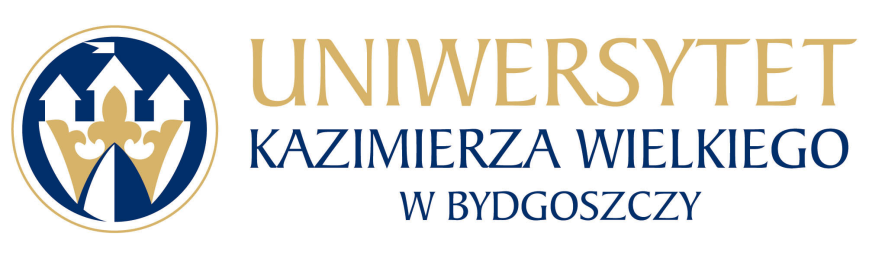 Uniwersytet Kazimierza Wielkiego w BydgoszczyAdres: 85-064 Bydgoszcz,ul. Chodkiewicza 30ZAPYTANIE OFERTOWE NR UKW/DZP-282-ZO-32/2020Uniwersytet Kazimierza Wielkiego w Bydgoszczy ul. Chodkiewicza 30, 85-064 Bydgoszcz występuje z Zapytaniem Ofertowym na realizację zamówienia:Tytuł zamówienia: Wykonanie i dostarczenie kalendarzy z logotypem UKW.Rodzaj zamówienia: usługaOpis przedmiotu zamówienia:3.1 Przedmiotem zamówienia jest wykonanie i dostarczenie kalendarzy z logotypem UKW według projektu przygotowanego przez Wykonawcę we współpracy z Zamawiającym.Szczegółowy  opis przedmiotu zawiera Formularz Cenowy stanowiący zał. nr 2 do zapytania ofertowego .Zdjęcia dołączone do opisu mają charakter poglądowy.Zamawiający zastrzega sobie prawo do zlecenia naniesienia poprawek.3.2 Zamawiający zastrzega sobie prawo do zlecenia naniesienia poprawek.3.3 Wycenę w/w materiałów promocyjnych  Wykonawca dokona na podstawie formularza cenowego stanowiącego załącznik nr 2 do zapytania ofertowego.3.4 Zamawiający zastrzega sobie prawo naliczania kar za niewykonanie lub nienależyte wykonanie przedmiotu zamówienia ( tj. niezgodne ze złożoną ofertą lub treścią zapytania ofertowego) w wysokości:-   1,5 %  wynagrodzenia brutto za każdy rozpoczęty dzień opóźnienia w wykonaniu przedmiotu zamówienia- 1,5 % wynagrodzenia brutto za każdy rozpoczęty dzień opóźnienia w usunięciu wad stwierdzonych i  zgłoszonych po otrzymaniu przedmiotu zamówienia.- 30% wynagrodzenia brutto w razie odstąpienia od wykonania przedmiotu zamówienia przez Wykonawcę z przyczyn nie leżących po stronie  Zamawiającego.3.5 Zamawiający wymaga, aby przedmiot zamówienia:a)	spełniał wszystkie wymagane parametry techniczne i użytkoweb)	posiadał wszystkie ważne certyfikaty, atesty, oraz zawierał oznaczenia i inne dokumenty wymagane prawem powszechnie obowiązującym,c)	był wolny od wad fizycznych i prawnychd)	był dopuszczony do obrotu handlowego na obszarze Polski zgodnie z przepisami powszechnie obowiązującymie)	był fabrycznie nowyf)	spełniał wymagania w zakresie bezpieczeństwa i higieny pracy określone  w przepisach powszechnych.3.6	W razie stwierdzenia przez Zamawiającego, że właściwości i parametry dostarczonego towaru nie są zgodne z treścią oferty Wykonawcy i zapisami zapytania ofertowego, Wykonawca zobowiązuje się do dokonania nieodpłatnej wymiany rzeczy na taka sama ilość rzeczy zgodnych 
z treścią oferty i zapisami zapytania ofertowego w terminie 5 dni od daty zgłoszenia.3.7 Zamawiający wymaga zaoferowania minimum rocznej gwarancji jakości na przedmiot zamówienia.3.8 W razie stwierdzenia przez Zamawiającego w okresie obowiązywania gwarancji lub rękojmi wad w dostarczonym przedmiocie zamówienia Wykonawca zobowiązuje się do usunięcia wad lub dokonania nieodpłatnej wymiany rzeczy na taka samą ilość rzeczy wolnych od wad w terminie 5 dni od daty zgłoszenia wady.Termin wykonania zamówienia: do 60 dni kalendarzowych od dnia przesłania zlecenia.Opis sposobu obliczania ceny: W ofercie należy podać proponowaną cenę brutto w zł za całość wykonania przedmiotu zamówienia. Cena oferty powinna zawierać wszystkie koszty związane z wykonaniem przedmiotu zamówienia tj.: wykonanie kalendarzy, ew. naniesienie poprawek, dostawę towaru do siedziby Zamawiającego, itp.Kryteria wyboru oferty:6.1. Zamawiający oceni i porówna jedynie te oferty, które:a) zostaną złożone przez Wykonawców niewykluczonych przez Zamawiającego z niniejszego postępowania;b) nie zostaną odrzucone przez Zamawiającego.6.2. Oferty zostaną ocenione przez Zamawiającego w oparciu o następujące kryteria i ich znaczenie:Zamawiający dokona oceny na podstawie następujących wzorów:I. dla kryterium „cena”: C= Cn / Co x 100 pkt x 60%gdzie:C = przyznane punkty za cenęCn = najniższa cena ofertowa (brutto) spośród ważnych ofertCo = cena oferty ocenianejCena to wartość wyrażona w jednostkach pieniężnych, którą kupujący jest obowiązany zapłacić przedsiębiorcy za usługę. W cenie uwzględnia się podatek VAT oraz podatek akcyzowy jeżeli na podstawie odrębnych przepisów sprzedaż podlega obciążeniu podatkiem VAT lub podatkiem akcyzowym.W kryterium tym Wykonawca może otrzymać maksymalnie 60 pkt.II. dla kryterium „termin realizacji zamówienia”:                                                                                             Ilość punktów w badanej ofercie X Ocena oferty X = ---------------------------------------------------------------------------------- x 100 x 40%Maksymalna ilość punktów uzyskana w kryterium „termin  realizacji zamówienia” wśród złożonych ofertOpis kryterium:Ocena za termin realizacji zamówienia dokonana zostanie na podstawie informacji o terminie realizacji zamówienia  określonym przez Wykonawcę w „formularzu ofertowym”, stanowiącym Zał. nr 1 do zapytania ofertowego. W kryterium tym Wykonawca może otrzymać maksymalnie 40 pkt.Zasady przyznawania punktów w kryterium „termin realizacji zamówienia”:Łączna ilość punktów ocenianej oferty (ocena końcowa): W = C + Tdgdzie: W – ocena końcowa, C – punkty za cenę, Td – punkty za termin realizacji zamówienia.7. Sposób przygotowania oferty:7.1	Każdy Wykonawca może złożyć tylko jedną ofertę.7.2 Oferty należy przesłać poprzez platformę zakupową.7.3	Oferta musi być podpisana przez osoby upoważnione do reprezentowania Wykonawcy (Wykonawców wspólnie ubiegających się o udzielenie zamówienia).7.4.	Ofertę należy przygotować na załączonych formularzach, w formie elektronicznej, w języku polskim, podpisany formularz ofertowy oraz cenowy i inne dokumenty należy zeskanować 
i wysłać drogą elektroniczną używając platformy zakupowej. Próbki wymagane przez zamawiającego należy złożyć w sposób opisany w  pkt 10 ust. 4 niniejszego zapytania.7.5.	Wykonawca ponosi wszelkie koszty związane z przygotowaniem i złożeniem oferty.7.6.	Oferta oraz wszelkie załączniki muszą być podpisane przez osoby upoważnione do reprezentowania Wykonawcy. Oznacza to, iż jeżeli z dokumentu (ów) określającego (ych) status prawny Wykonawcy(ów) lub pełnomocnictwa (pełnomocnictw) wynika, iż do reprezentowania Wykonawcy(ów) upoważnionych jest łącznie kilka osób dokumenty wchodzące w skład oferty muszą być podpisane przez wszystkie te osoby.7.7.	Upoważnienie osób podpisujących ofertę do jej podpisania musi bezpośrednio wynikać z dokumentów dołączonych do oferty. Oznacza to, że jeżeli upoważnienie takie nie wynika wprost 
z dokumentu stwierdzającego status prawny Wykonawcy (odpisu z właściwego rejestru lub zaświadczenia o wpisie do ewidencji działalności gospodarczej) to do oferty należy dołączyć skan oryginału lub skan poświadczonej kopii stosownego pełnomocnictwa wystawionego przez osoby do tego upoważnione. 8. Miejsce i termin składania oferty:1) Ofertę należy złożyć przez platformę zakupową w nieprzekraczalnym terminie:9. O udzielenie zamówienia mogą ubiegać się Wykonawcy, którzy:1)  nie podlegają wykluczeniu;2) spełniają warunki udziału w postępowaniu, o ile zostały one określone przez zamawiającego                     w ogłoszeniu o zamówieniu, dotyczące:a) kompetencji lub uprawnień do prowadzenia określonej działalności zawodowej, o ile wynika to                         z odrębnych przepisów;b) sytuacji ekonomicznej lub finansowej;c) zdolności technicznej lub zawodowejW celu potwierdzenia warunków udziału w postępowaniu Wykonawca powinien złożyć podpisany formularz ofertowy (załącznik nr 1 do zapytania ofertowego).10. Oświadczenia i dokumenty wymagane dla potwierdzenia spełniania przez wykonawców warunków udziału w postępowaniu:1) Aktualny odpis z właściwego rejestru lub z centralnej ewidencji i informacji o działalności gospodarczej, w przypadku:- podmiotów posiadających osobowość prawną jak i spółek prawa handlowego nieposiadających osobowości prawnej – wyciąg z Krajowego Rejestru Sądowego,- osób fizycznych wykonujących działalność gospodarczą – zaświadczenie o wpisie do rejestru CEIDG (Centralna Ewidencja i Informacja o Działalności Gospodarczej),- działalności prowadzonej w formie spółki cywilnej – umowa spółki cywilnej lub zaświadczenie                   o wpisie do ewidencji działalności gospodarczej każdego ze wspólników.Jeżeli w kraju miejscu zamieszkania osoby lub w kraju, w którym Wykonawca ma siedzibę lub miejsce zamieszkania, nie wydaje się dokumentów, o których mowa w ust. 10 pkt. 1) , zastępuje się je dokumentem zawierającym oświadczenie, w którym określa się także osoby uprawione do reprezentacji Wykonawcy, złożone przed właściwym organem sądowym, administracyjnym albo organem samorządu zawodowego lub gospodarczego odpowiednio kraju miejsca zamieszkania osoby lub kraju, w którym Wykonawca ma siedzibę lub miejsce zamieszkania lub przed notariuszem.Dokumenty, o których mowa powyżej,  powinny być wystawione nie wcześniej niż 6 miesięcy przed upływem terminu składania ofert. 2) Integralną częścią oferty jest wypełniony i podpisany Formularz Ofertowy, stanowiący załącznik   nr 1 do zapytania ofertowego oraz Formularz Cenowy stanowiący załącznik nr 2 do zapytania ofertowego. Nie złożenie wymaganych załączników, będzie skutkowało odrzuceniem oferty.3) Pełnomocnictwo do podpisania oferty (oryginał lub kopia potwierdzona za zgodność                                  z oryginałem przez notariusza) względnie do podpisania innych dokumentów składanych wraz 
z ofertą, o ile prawo do ich podpisania nie wynika z innych dokumentów złożonych wraz                         z ofertą. Pełnomocnictwo do reprezentowania wszystkich Wykonawców wspólnie ubiegających się                     o udzielenie zamówienia, ewentualnie umowa o współdziałaniu, z której będzie wynikać przedmiotowe pełnomocnictwo (oryginał lub kopia potwierdzona za zgodność z oryginałem przez notariusza). Pełnomocnik może być ustanowiony do reprezentowania Wykonawców                                       w postępowaniu, albo reprezentowania w postępowaniu i zawarcia umowy;4) W celu potwierdzenia, że oferowane produkty odpowiadają wymaganiom określonym przez Zamawiającego Wykonawca zobowiązany jest przedłożyć próbki oferowanego przedmiotu zamówienia tj. :•	poz. 1  - 1 szt. próbki w postaci kalendarza książkowego•	poz. 2  - 1 szt. próbki w postaci kalendarza trójdzielnegoPrzedkładane próbki muszą być zgodne z parametrami zamówienia określonymi w załączniku nr  2 do zapytania ofertowego. Logowanie/oznakowanie ma prezentować oferowaną jakość i formę oznakowania przedmiotu zamówienia.UWAGA: Zamawiający dopuszcza wcześniejsze realizacje wykonawcy.Próbki należy złożyć w siedzibie Zamawiającego, Uniwersytet Kazimierza Wielkiego                               w Bydgoszczy,  Kancelaria Główna, pok. 108 ul. Chodkiewicza 30, 85-064 Bydgoszcz,                            w nieprzekraczalnym terminie: do dnia 07.07.2020 r,. do godziny 10:00.Próbki należy złożyć lub przesłać w nieprzezroczystej, zabezpieczonej przed otwarciem kopercie, opisanej w następujący sposób:Nazwa i adres Wykonawcy:..........………………………………………………………………..Tytuł zamówienia: „Próbki do postępowania pn. Wykonanie i dostarczenie kalendarzy z logotypem UKW”, nr sprawy: UKW/DZP-282-ZO-32/2020, nie otwierać przed 07.07.2020 r. godz. 10:00Wszystkie dokumenty/załączniki muszą być podpisane przez osobę upoważnioną do składania oferty, sporządzone w języku polskim lub przetłumaczone na język polski w oryginale (lub potwierdzone „za zgodność z oryginałem”).11. Termin i warunki płatności: Wykonawca otrzyma wynagrodzenie po wykonaniu przedmiotu zamówienia, przelewem w terminie do 30 dni licząc od daty wpływu do siedziby Uczelni prawidłowo wystawionego rachunku /faktury.12. Zamawiający zastrzega sobie prawo wyboru oferty o cenie wyższej, przy czym w takim wypadku uzasadni dokonanie wyboru. 13. Zamawiający zastrzega sobie prawo odwołania ogłoszenia o zamówieniu w przypadku zaistnienia uzasadnionych przyczyn, jak również prawo unieważnienia ogłoszenia o zamówieniu bez podania przyczyny.14. Zgodnie z art. 13 ust. 1 i 2 rozporządzenia Parlamentu Europejskiego i Rady (UE) 2016/679 z dnia 27 kwietnia 2016 r. w sprawie ochrony osób fizycznych w związku z przetwarzaniem danych osobowych i w sprawie swobodnego przepływu takich danych oraz uchylenia dyrektywy 95/46/WE (ogólne rozporządzenie o ochronie danych) (Dz. Urz. UE L 119 z 04.05.2016, str. 1), dalej „RODO”, zamawiający informuje, że:administratorem Pani/Pana danych osobowych jest Uniwersytet Kazimierza Wielkiego z siedzibą przy ul. Chodkiewicza 30, 85-064 Bydgoszcz;administrator danych osobowych powołał Inspektora Ochrony Danych nadzorującego prawidłowość przetwarzania danych osobowych, z którym można skontaktować się za pośrednictwem adresu e-mail: iod@ukw.edu.pl;Pani/Pana dane osobowe przetwarzane będą na podstawie art. 6 ust. 1 lit. c RODO w celu związanym z postępowaniem o udzielenie zamówienia publicznego prowadzonym w trybie zapytania ofertowego;odbiorcami Pani/Pana danych osobowych będą osoby lub podmioty, którym udostępniona zostanie dokumentacja postępowania w oparciu o art. 8 oraz art. 96 ust. 3 ustawy z dnia 29 stycznia 2004 r. – Prawo zamówień publicznych (Dz. U. z 2017 r. poz. 1579 i 2018), dalej „ustawa Pzp”;  Pani/Pana dane osobowe będą przechowywane, zgodnie z art. 97 ust. 1 ustawy Pzp, przez okres 4 lat od dnia zakończenia postępowania o udzielenie zamówienia, a jeżeli czas trwania umowy przekracza 4 lata, okres przechowywania obejmuje cały czas trwania umowy;obowiązek podania przez Panią/Pana danych osobowych bezpośrednio Pani/Pana dotyczących jest wymogiem ustawowym określonym w przepisach ustawy Pzp, związanym z udziałem w postępowaniu o udzielenie zamówienia publicznego; konsekwencje niepodania określonych danych wynikają z ustawy Pzp;w odniesieniu do Pani/Pana danych osobowych decyzje nie będą podejmowane w sposób zautomatyzowany, stosowanie do art. 22 RODO;posiada Pani/Pan:na podstawie art. 15 RODO prawo dostępu do danych osobowych Pani/Pana dotyczących;na podstawie art. 16 RODO prawo do sprostowania Pani/Pana danych osobowych 1;na podstawie art. 18 RODO prawo żądania od administratora ograniczenia przetwarzania danych osobowych z zastrzeżeniem przypadków, o których mowa w art. 18 ust. 2 RODO 2;prawo do wniesienia skargi do Prezesa Urzędu Ochrony Danych Osobowych, gdy uzna Pani/Pan, że przetwarzanie danych osobowych Pani/Pana dotyczących narusza przepisy RODO;nie przysługuje Pani/Panu:w związku z art. 17 ust. 3 lit. b, d lub e RODO prawo do usunięcia danych osobowych;prawo do przenoszenia danych osobowych, o którym mowa w art. 20 RODO;na podstawie art. 21 RODO prawo sprzeciwu, wobec przetwarzania danych osobowych, gdyż podstawą prawną przetwarzania Pani/Pana danych osobowych jest art. 6 ust. 1 lit. c RODO.1  Wyjaśnienie: skorzystanie z prawa do sprostowania nie może skutkować zmianą wyniku postępowania
o udzielenie zamówienia publicznego ani zmianą postanowień umowy w zakresie niezgodnym 
z ustawą Pzp oraz nie może naruszać integralności protokołu oraz jego załączników.2 Wyjaśnienie: prawo do ograniczenia przetwarzania nie ma zastosowania w odniesieniu do przechowywania, w celu zapewnienia korzystania ze środków ochrony prawnej lub w celu ochrony praw innej osoby fizycznej lub prawnej, lub z uwagi na ważne względy interesu publicznego Unii Europejskiej lub państwa członkowskiego.W przypadku przekazywania przez Wykonawcę przy składaniu oferty danych osobowych innych osób, Wykonawca zobowiązany jest do zrealizowania wobec tych osób, w imieniu Zamawiającego obowiązku informacyjnego wynikającego z art. 14 RODO i złożenia stosownego oświadczenia zawartego w formularzu ofertowym.15. W sprawie zamówienia należy kontaktować się z przedstawicielem Zamawiającego:- w sprawach merytorycznych: Agnieszka Lewandowska 52 34 19 179, e-mail: agnieszka.lewandowska@ukw.edu.pl - w sprawach formalno-prawnych: Weronika Janecka, 52 34 19 165, e-mail: zampub@ukw.edu.pl Kanclerz UKW                                                                                                 mgr Renata MalakZałącznik nr 1FORMULARZ OFERTOWYDO ZAPYTANIA OFERTOWEGO NR UKW/DZP-282-ZO-32/20201. Dane dotyczące Wykonawcy:Nazwa:	Siedziba:	Nr telefonu/faksu:	Nr NIP:	Nr REGON:	Osoba do kontaktu, tel. e-mail:	2. Nawiązując do ogłoszenia w trybie Zapytania Ofertowego oferujemy wykonanie zamówienia na: „Wykonanie i dostarczenie kalendarzy z logotypem UKW”  za:Kryterium I - Cenawartość ofertową brutto  .....................................................................................zł słownie  ................................................................................................................... podatek od towarów i usług .....................% wartość podatku  .............……….zł         wartość netto  ........................................................................................................zł *zaokrąglić do 2 miejsc po przecinku.Kryterium II – Termin realizacji zamówienia: ____ dni (podać ilość pełnych dni, maksymalnie 60 dni kalendarzowych) od dnia przesłania zlecenia.3. Oświadczam/my, że w cenie oferty zostały uwzględnione wszystkie koszty związane                                      z wykonaniem przedmiotu zamówienia oraz udzielone ewentualne rabaty.4. Oświadczam/my, że spełniamy warunki udziału w postępowaniu zgodnie z ust. 9 Zapytania Ofertowego nr UKW/DZP-282-ZO-32/2020.5. Oświadczam/my, że zapoznaliśmy się z Zapytaniem Ofertowym oraz wyjaśnieniami 
i ewentualnymi zmianami Zapytania Ofertowego przekazanymi przez Zamawiającego i uznajemy się za związanych określonymi w nich postanowieniami i zasadami postępowania.Zobowiązuje/my się wykonać całość przedmiotu zamówienia z należytą starannością. Oświadczam/my, że  zapłacimy kary wynikające z niewykonania lub nienależytego wykonania przedmiotu zamówienia, o których mowa w pkt. 3.4 zapytania ofertowego.8. Akceptuję/my warunki płatności określone przez Zamawiającego w Zapytaniu Ofertowym.9.	Oświadczam/my , że wypełniłem/łam obowiązki informacyjne przewidziane w art. 13 lub art. 14 RODO1 wobec osób fizycznych, od których dane osobowe bezpośrednio lub pośrednio pozyskałem w celu ubiegania się o udzielenie zamówienia publicznego w niniejszym postępowaniu2.1  rozporządzenie Parlamentu Europejskiego i Rady (UE) 2016/679 z dnia 27 kwietnia 2016 r. w sprawie ochrony osób fizycznych w związku z przetwarzaniem danych osobowych i w sprawie swobodnego przepływu takich danych oraz uchylenia dyrektywy 95/46/WE (ogólne rozporządzenie o ochronie danych) (Dz. Urz. UE L 119 z 04.05.2016, str. 1). 2 w przypadku gdy wykonawca nie przekazuje danych osobowych innych, niż bezpośrednio jego dotyczących, oświadczenia wykonawca nie składa (usunięcie treści oświadczenia np. przez jego wykreślenie).Załącznikami do ofert są:     a) ……………………………………………..     b) ……………………………………………..     c) ………………………………………………............................., dnia ..................... ……………………………………………………………………                                                                        (podpisy Wykonawcy/Pełnomocnika)Załącznik nr 2FORMULARZ CENOWY……………………………………………………………………                                                                        (podpisy Wykonawcy/Pełnomocnika)Lp.KRYTERIUMWAGA1. Cena60%2.Termin realizacji zamówienia40%RAZEM:100%Termin realizacji zamówienia (liczony w dniach kalendarzowych)Do 20 dniDo 40 dniDo 60 dniLiczba punktów 1051do dnia:07.07.2020 r.do godz.10:00L.p.NAZWAj.mILOŚĆCena jednostkowa netto Wartość netto( cena jednostkowa netto x ilość )% VATWartość brutto(wartość netto x % vat)1Wykonanie kalendarza książkowego na rok 2021
Nakład: 150 sztuk
Format: 142 X 203 mm, logo ukw tłoczone, okładka matowa skóropodobna granatowa, układ: 1 dzień na 1 stronie, sobota i niedziela na 1 stronie, przed każdym miesiącem terminarz miesięczny, szyty blok kalendarza oraz dodatkowo klejony, wzmocniony krepą, tasiemka oraz kapitałka, perforacja narożników. Kalendarz na rok 2021. Przygotowanie projektu zgodnie z wytycznymi Zamawiającego.
Szt.1502Wykonanie kalendarza trójdzielnego na rok 2021
Nakład: 300 sztuk
wymiar kalendarza – nie mniejszy niż 310 x 800 mm, papier karton 300g, główka - wymiary główki nie mniejsze niż 310 x 210 mm, druk: 4+0 full kolor CMYK - zdjęcie lub grafika na górze lakierowana, wypukła, plecki - karton o grubości nie mniejszej niż 250 g, pomiędzy kalendarium bądź na dole stopka reklamowa, kalendarium - papier offset biały 80g/m²; nadruk 2 kolory (granat i pomarańcz); każda część kalendarium zawiera imieniny i święta w języku polskim; nazwy miesięcy i dni tygodnia w języku polskim, numeracja tygodni; górne i dolne kalendaria na białym tle, środkowe na szarym; okienko do wskazania daty, dodatkowo – możliwość powieszenia (dziurka na główce/zawieszka), koperta biała (bez znakowania), w którą ma być zapakowany kalendarz. Przygotowanie projektu zgodnie z wytycznymi Zamawiającego.

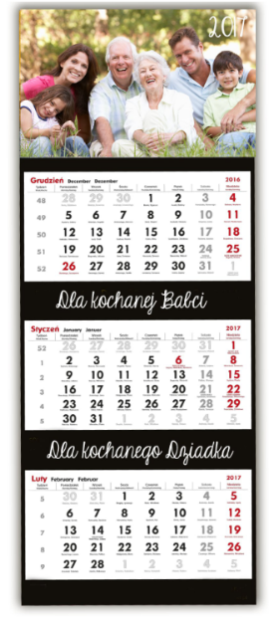 Szt.300RAZEM:RAZEM:RAZEM:RAZEM:RAZEM: